1. The General Education Committee is tasked with overseeing the General Education Curriculum at Yavapai College. As a committee, we review all general education course submissions, including modifications and new courses. We ensure that any special categories attached to a course meet the criteria for those categories. In Fall 2020, the General Education Committee completed a comprehensive evaluation of a total of 39 general education courses prior to moving them on to the Curriculum Committee for approval. 2. This year, the General Education Committee was tasked with creating a new General Assessment Plan. This encompassed designating General Education competencies (written communication, scientific literacy, numeric literacy, critical thinking, and diversity awareness), creating rubrics with clear outcomes for each competency, and writing a specific plan for General Education Assessment. The YC General Education Assessment Plan was approved by Faculty Senate and Dr. Ryan on March 12, 2021. In year one (2021-22), we will be assessing the Written Communication and Numerical Literacy competencies. SWPs will be collected in Fall 2021 and assessed in Spring 2022. In the Fall, the Gen Ed committee will also evaluate and approve any proposals for new general education courses and course modification proposals for general education courses. 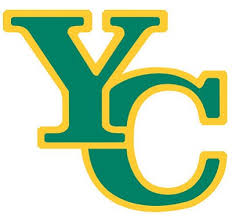 General Education Committee Report 2020-21Prepared by Dr. Karen PalmerSummaryAccomplishmentsCompletion DateTo DoReview General Education Courses100%January 202139 total courses evaluated in Fall 2020.Create General Education Assessment Plan100%March 2021General Education Assessment Plan created and approved by Faculty Senate and Dr. Ryan.Implement General Education Assessment PlanSummer 2021-Add competencies to course outlines-Create assessment formsKaren will work on these tasks over the summer with Patti and Angie.Update General Education WebspaceSummer 2021-Update information (last update was 2012)Committee approved changes to the website. Dr. Palmer will work on implementing these changes over the summer.Looking Forward